Ejemplo: Portada y Portadilla – ARTÍCULO CIENTÍFICO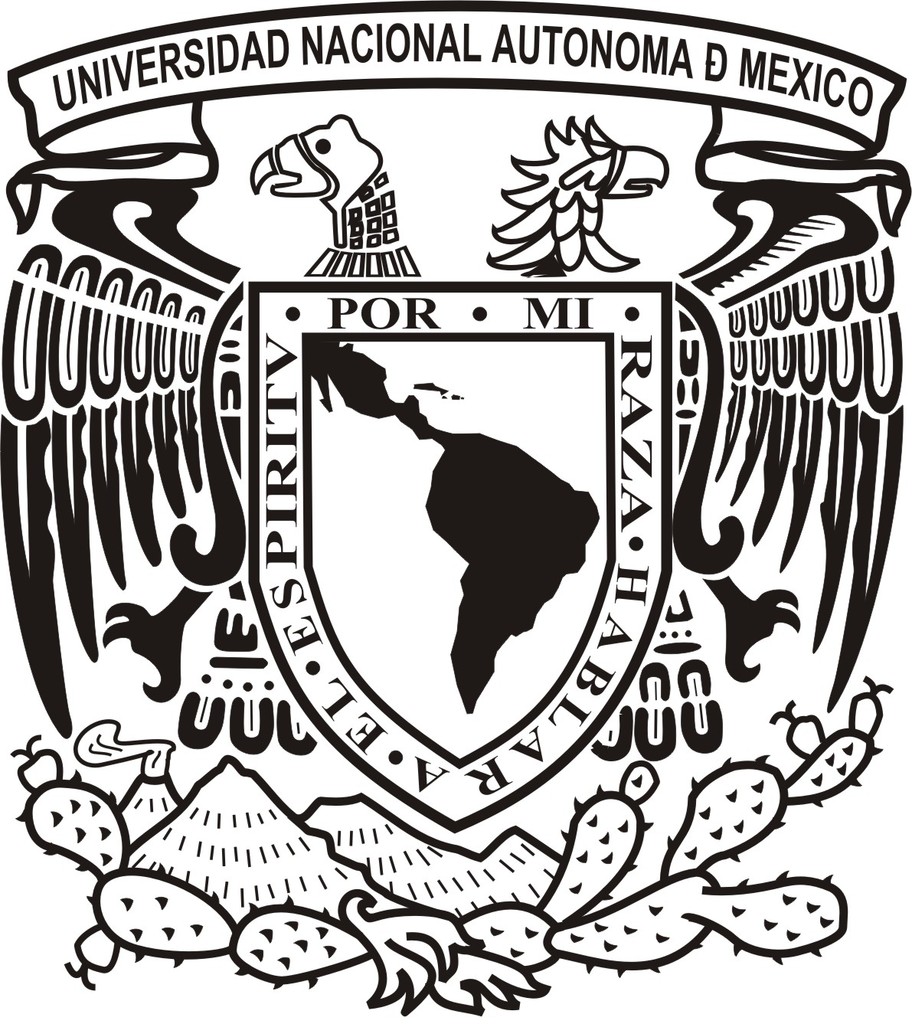 UNIVERSIDAD NACIONAL AUTÓNOMA DE MÉXICOPOSGRADO EN CIENCIAS DEL MAR Y LIMNOLOGÍATÍTULO DEL PROYECTO DE INVESTIGACIÓNTESIS(POR ARTÍCULO CIENTÍFICO)QUE PARA OBTENER EL GRADO ACADÉMICO DE: MAESTRO(A) EN CIENCIAS (Opcional: CAMPO DE CONOCIMIENTO, ORIENTACIÓN)PRESENTA:NOMBRE COMPLETO DEL ALUMNOTUTOR(A) O TUTORES PRINCIPALES: (GRADO, NOMBRE COMPLETO)(ENTIDAD DE ADSCRIPCIÓN UNAM O LA QUE CORRESPONDA)COMITÉ TUTOR: (GRADO, NOMBRE COMPLETO)(ENTIDAD DE ADSCRIPCIÓN UNAM O LA QUE CORRESPONDA)ASESOR(A) EXTERNO(A): (GRADO, NOMBRE COMPLETO)(ENTIDAD DE ADSCRIPCIÓN UNAM O LA QUE CORRESPONDA; aprobado en su caso por Comité Académico)MÉXICO, CD. MX., MES (en el que se realizará el examen), AÑO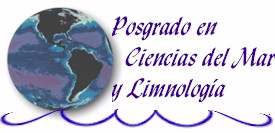 TÍTULO DEL PROYECTO DE INVESTIGACIÓNTESIS(POR ARTÍCULO CIENTÍFICO)QUE PARA OBTENER EL GRADO ACADÉMICO DE: MAESTRO(A) EN CIENCIAS (Opcional: CAMPO DE CONOCIMIENTO, ORIENTACIÓN)PRESENTA:NOMBRE COMPLETO DEL ALUMNOTUTOR(A) O TUTORES PRINCIPALES: (GRADO, NOMBRE COMPLETO)(ENTIDAD DE ADSCRIPCIÓN UNAM O LA QUE CORRESPONDA)COMITÉ TUTOR: (GRADO, NOMBRE COMPLETO)(ENTIDAD DE ADSCRIPCIÓN UNAM O LA QUE CORRESPONDA)ASESOR(A) EXTERNO(A): (GRADO, NOMBRE COMPLETO)(ENTIDAD DE ADSCRIPCIÓN UNAM O LA QUE CORRESPONDA; aprobado en su caso por Comité Académico)MÉXICO, CD. MX., MES (en el que se realizara el examen), AÑO